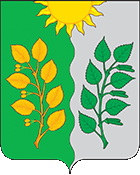 СОБРАНИЕ ПРЕДСТАВИТЕЛЕЙ СЕЛЬСКОГО ПОСЕЛЕНИЯ Сухая Вязовка муниципального района Волжский Самарской области ЧЕТВЁРТОГО  созываРЕШЕНИЕ от 21.02.2022г. № 8О внесении изменений в Решение Собрания представителей сельского поселения Сухая Вязовка муниципального района  Волжский Самарской области от 20.09.2021 года № 22 «Об утверждении Положения о муниципальном контроле в сфере благоустройства на территории сельского поселения Сухая Вязовка муниципального района Волжский Самарской области»В соответствии с Федеральным законом от 31.07.2020 № 248-ФЗ «О государственном контроле (надзоре) и муниципальном контроле в Российской Федерации»,  Федеральным законом от 06.10.2003 № 131-ФЗ (ред. от 30.12.2021) «Об общих принципах организации местного самоуправления в Российской Федерации», Уставом сельского поселения Сухая Вязовка муниципального района Волжский Самарской области,  Собрание представителей сельского поселения Сухая Вязовка муниципального района Волжский Самарской области РЕШИЛО:1.Внести в Решение Собрания представителей сельского поселения Сухая Вязовка муниципального района Волжского района Самарской области от 20.09.2021 года № 22 «Об утверждении Положения о муниципальном  контроле в  сфере благоустройства на территории сельского поселения Сухая Вязовка муниципального района Волжский Самарской области» (в редакции от 29.11.2021г. № 36  )  (далее - Решение) следующие изменения и дополнения:1.1.в пункте 2.2 Положения о муниципальном контроле в сфере благоустройства на территории сельского поселения Сухая Вязовка муниципального района Волжский Самарской области  (далее – Положение) слова «способов их соблюдения» заменить словами «повышения информированности о способах их соблюдения»;1.2.пункт 3.6 Положения после слов «на основании» дополнить словами «решения о проведении контрольного мероприятия, оформляемого в соответствии с частью 4 статьи 43 Федерального закона от 06.10.2003 № 131-ФЗ «Об общих принципах организации местного самоуправления в Российской Федерации» в виде»;1.3.пункт 3.11 Положения изложить в следующей редакции:«3.11.К случаю, при наступлении которого индивидуальный предприниматель, гражданин, являющиеся контролируемыми лицами, вправе представить в администрацию информацию о невозможности присутствия при проведении контрольного мероприятия, в связи с чем проведение контрольного мероприятия переносится администрацией на срок, необходимый для устранения обстоятельств, послуживших поводом для данного обращения индивидуального предпринимателя, гражданина в администрацию (но не более чем на 20 дней), относится наличие уважительной причины для отсутствия контролируемого лица (болезнь контролируемого лица, его командировка и т.п.) при проведении контрольного мероприятия.»;1.4.третий абзац пункта 3.12 Положения исключить;1.5.пункт 3.13 Положения изложить в следующей редакции:«3.13.Во всех случаях проведения контрольных мероприятий для фиксации должностными лицами, уполномоченными осуществлять контроль, и лицами, привлекаемыми к совершению контрольных действий, доказательств соблюдения (нарушения) обязательных требований могут использоваться фотосъемка, аудио - видеозапись. Фиксация нарушений обязательных требований при помощи фотосъемки проводится не менее чем двумя снимками. Точки и направления фотографирования обозначаются на схеме объекта контроля, в отношении которого проводится контрольное мероприятие. Фотографирование и видеозапись, используемые для фиксации доказательств соблюдения (нарушения) обязательных требований при проведении контрольных мероприятий, должны проводиться в условиях достаточной освещенности.Аудио - видеозапись осуществляются в ходе проведения контрольного мероприятия непрерывно, с уведомлением в начале и конце записи о дате, месте, времени начала и окончания осуществления записи. В ходе записи подробно фиксируются и указываются место и характер выявленного нарушения обязательных требований.В случаях проведения инструментального обследования для фиксации должностными лицами, уполномоченными осуществлять контроль, и лицами, привлекаемыми к совершению контрольных действий, доказательств соблюдения (нарушения) обязательных требований могут использоваться геодезические и картометрические измерения.Информация о проведении фотосъемки, аудио - видеозаписи, геодезических и картометрических измерений и использованных для этих целей технических средствах отражается в акте, составляемом по результатам контрольного мероприятия, и протоколе, составляемом по результатам контрольного действия, проводимого в рамках контрольного мероприятия.»;1.6.третье предложение абзаца первого пункта 3.15 Положения после слов «проведения контрольного мероприятия» дополнить словами                  «,предусматривающего взаимодействие с контролируемым лицом,».2.Разместить настоящее решение в газете «Вести сельского поселения Сухая Вязовка» и в сети интернет на официальном сайте сельского поселения Сухая Вязовка в разделе «Контрольно-надзорная деятельность» 3.Настоящее решение вступает в силу со дня его официального опубликования.Председатель Собрания Представителейсельского поселения Сухая Вязовка Муниципального района Волжский Самарской области                                                                         Н.А. ГанусевичГлава сельского поселения Сухая ВязовкаМуниципального района Волжский Самарской области                                                                             С.А. Петрова